Programme de la journée du vendredi 19 juin 2020 : CE2
Voici les activités que vous pouvez réaliser chez vous.
Dictée 4 (semaine 7 - période 5) : dictée écrite à l’imparfait de l’indicatif et au passé composé.Recopie cette phrase en corrigeant les erreurs.« On voyé le grand sorcier courir au loin. Il couré dans la forêt en poussant des cri. Il a transformé des invité en crapaud, d’autres en hibou. Tout le monde voulé le rettraper, moi je voulé juste manger. »Mathématiques : calculJe réponds : Quel est le chiffre des dizaines dans 123 ? …………………Quel est le chiffre des centaines dans 7 896 ? …………………..Quel est le chiffre des milliers dans 12 963 ? ………………………….Quel est le nombre de dizaines dans 456 ? ………………………..Quel est le nombre de centaines dans 1 203 ? ………………….Quel est le nombre de dizaines dans 1 963 ? ……………………Quel est le nombre de milliers dans 4 530 ? …………………….Quel est le nombre de dizaines dans 12 603 ? …………………..Quel est le chiffre des unités dans 123 ? ……………………….Quel est le nombre d’unités dans 123 ? ……………………… Mathématiques : résoudre des problèmes de longueurs.Aide : souviens-toi :
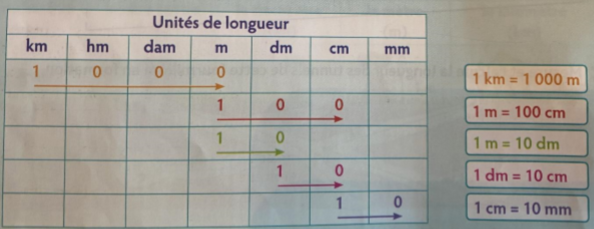 1)Un indien, partant de son village, a parcouru sur son cheval 45 km hier et 38 km aujourd'hui. Combien a-t-il parcouru de km ?2)L'an dernier, Julia mesurait 145 cm. En un an, elle a grandi de 6 cm. L'année suivante, elle encore grandit de 9 cm. Combien mesure- t-elle maintenant ?3)Un coureur effectue 12 fois le tour d'un stade qui mesure 300 m. Combien aura-t-il fait de km une fois ces 12 tours terminés ? ConjugaisonConjugue le verbe prendre aux temps indiqués :Conjugue le verbe dormir aux temps indiqués :Conjugue le verbe être aux temps indiqués :Transforme ces phrases en remplaçant « elle » par « elles » et fais les changements nécessaires.Elle est partie tôt hier.…………………………………………………………………………………………………………………………………………………Elle est venue me dire bonjour.…………………………………………………………………………………………………………………………………………………Transforme ces phrases en remplaçant « il » par « elle » et fais les changements nécessaires.Il a joué au football tout l’après-midi.…………………………………………………………………………………………………………………………………………………Il est entré par la porte de derrière.…………………………………………………………………………………………………………………………………………………Réécris cette phrase aux temps indiqués : Quentin joue au football tous les dimanches.Imparfait de l’indicatif :Futur de l’indicatif :Réécris cette phrase aux temps indiqués : Julia est arrivée très tôt ce matin.Imparfait : Présent de l’indicatif :Futur de l’indicatif :Lecture : Je lis des écrits fonctionnels : Lis ce document et coche la ou les bonne(s) case(s) :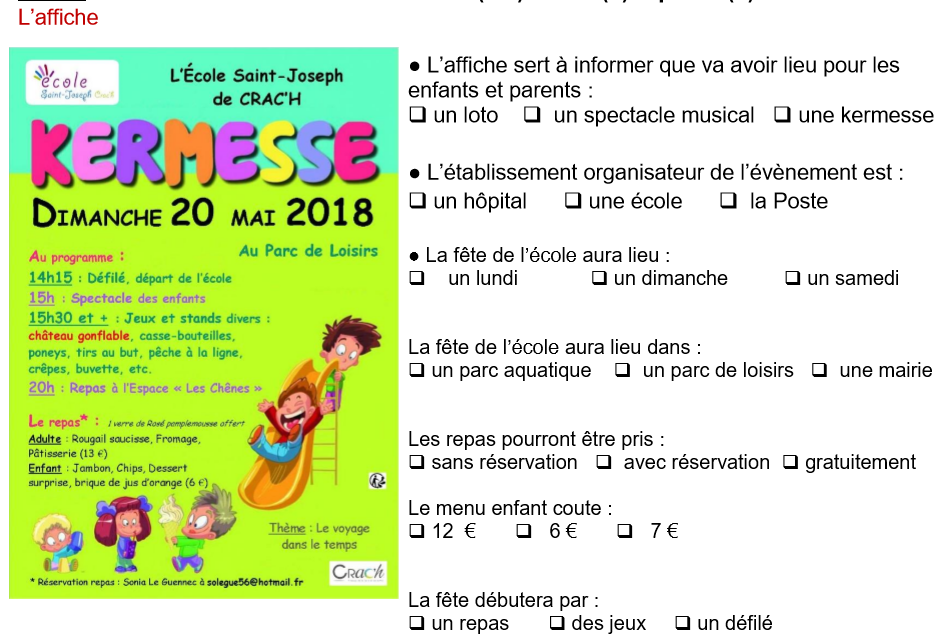 …………………………………………………………………………………………………………………………………………………Lis ce texte et réponds aux questions :Il s’agit d’un extrait du deuxième texte d’Harry Potter (que vous découvrirez en entier lundi).Dans le texte : 
Relève 5 verbes conjugués et écris leur infinitif.
…………………………………………………………………………………………………………………………………………………………………………………………………………………………………………………………………………………………………..……………………………………………………………………………………………………………………………………………………………………………………………………………………………………………………………………………………………………Relève 3 noms communs.……………………………………………………………………………………………………………………………………………………………………………………………………………………………………………………………………………………………………Relève 3 noms propres.……………………………………………………………………………………………………………………………………………………………………………………………………………………………………………………………………………………………………Relève deux adjectifs.…………………………………………………………………………………………………………………………………………………Calcul :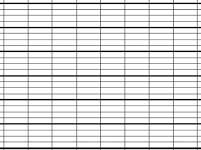 Phrase réponse :……………………………………………………………………………………………………………………………………………………………………………………………………………..…………………………………………………………………..Calcul :Phrase réponse :……………………………………………………………………………………………………………………………………………………………………………………………………………..…………………………………………………………………..Calcul :Phrase réponse :……………………………………………………………………………………………………………………………………………………………………………………………………………..…………………………………………………………………..Imparfait (passé)PrésentFuturJeTuIlNousVousElles JeTuIlNousVousEllesJeTuIlNousVousEllesImparfait (passé)PrésentFuturJeTuIlNousVousElles JeTuIlNousVousEllesJeTuIlNousVousEllesImparfait (passé)PrésentFuturJ’TuIlNousVousElles JeTuIlNousVousEllesJeTuIlNousVousEllesLes serpentards étaient déjà là, ainsi qu’une vingtaine de balais soigneusement alignés sur le sol. Harry a entendu parler Fred et George se plaindre de la qualité des balais de l’école qui se mettaient à vibrer quand on volait trop haut ou qui tiraient un peu trop à gauche.Madame Bibine, professeur de vol, est arrivée. Elle avait des cheveux courts et gris et des yeux jaunes comme ceux d’un faucon.